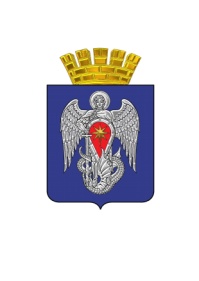 АДМИНИСТРАЦИЯ  ГОРОДСКОГО ОКРУГА ГОРОД МИХАЙЛОВКАВОЛГОГРАДСКОЙ ОБЛАСТИПОСТАНОВЛЕНИЕ     от        22 февраля 2017 г.             № 415 О внесении изменений в постановление администрации городского округа город Михайловка Волгоградской области от 29.12.2016 №3419 «Об утверждении Положения о муниципальных программах городского округа город Михайловка Волгоградской области».Руководствуясь Бюджетным кодексом РФ, Уставом городского округа город Михайловка Волгоградской области администрация городского округа город Михайловка Волгоградской области п о с т а н о в л я е т:1. Внести в Положение о муниципальных программах городского округа город Михайловка Волгоградской области, утвержденный постановлением администрации городского округа от 29.12.2016 №3419 «Об утверждении Положения о муниципальных программах городского округа город Михайловка Волгоградской области», следующие изменения:1.1. в п. 2.2. слова «готовит заключения на проекты муниципальных программ и проекты постановлений администрации городского округа по внесению в них изменений и дополнений на соответствие требованиям Положения» заменить словами «участвует в согласовании проектов муниципальных программ и проектов постановлений администрации городского округа по внесению в них изменений и дополнений на соответствие требованиям Положения»;1.2. абзац седьмой п. 6.9. исключить;1.3. п. 6.10. изложить в следующей редакции: «Отдел по экономике и потребительскому рынку на основании отчетов разработчиков муниципальных программ ежегодно до 15 февраля подготавливает сводный отчет о ходе реализации муниципальных программ за отчетный год. До 1-го марта года, следующего за отчетным, на основании информации разработчиков муниципальных программ, осуществляет оценку эффективности реализации муниципальных программ в соответствии с утвержденным Порядком»; 1.4. в п. 6.11. слова «с оценкой эффективности реализации муниципальных программ в соответствии с утвержденным Порядком» исключить.2. Настоящее постановление вступает в силу со дня его подписания, подлежит официальному опубликованию.Глава администрации                              городского округа 				                                         С. А. Фомин                               